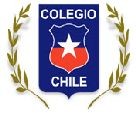 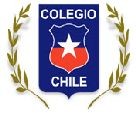 Comunicado UTP N°7, 18 de Junio  2020Estimados Padres, apoderados y estudiantes:Con el propósito de mantener la información actualizada en lo referido al apoyo pedagógico que hemos implementado en el contexto de pandemia por COVID 19 señalamos lo siguiente:Con fecha 22 de Junio de 2020 se iniciara el proceso de clases en línea para el Ciclo de Enseñanza Media. Dichas clases estarán acotadas a las asignaturas del plan común y a la estructura horaria que ha orientado el MINEDUC bajo el criterio de priorización curricular en el contexto de la emergencia sanitaria Las clases en línea son el resultado del esfuerzo que ha generado la escuela y sus docentes del Ciclo de Enseñanza Media para continuar manteniendo el proceso de aprendizaje de los estudiantes en estas difíciles condiciones que enfrentamos como país. Los profesores del Ciclo han experimentado un proceso de capacitación interna, generado entre pares que les ha permitido adquirir herramientas de uso pedagógico en plataforma Meet y Classroom. Para las clases en línea se cuenta con un horario que se adjunta a este documento y se publicará en el Blog de Enseñanza Media. Este horario contempla las asignaturas del plan común des 1° a 4° Medio en tres bloques de clases cada día, cada bloque tiene una duración de 50 minutos, entre cada bloque un recreo de 20 minutos los cinco días de la semana en un ciclo que dura cuatro semanas en donde los estudiantes tendrán la oportunidad de un encuentro semanal con cada asignaturaCon el propósito de orientar la convivencia e interacción en el espacio del aula virtual se adjunta un protocolo de clases en Línea para estudiantes que solicitamos puedan leer en familia para que de esta manera entre todos podamos colaborar con el éxito de esta tareaComo información complementaria pero relevante se adjuntan los nuevos códigos de classroom con los correos institucionales ya que desde ahora los profesores del ciclo cuentan con cuentas de G Suite lo que mejora los atributos de la plataforma classroom y Meet. Estos códigos permiten el acceso a los nuevos classroom y se publicaran cada semana los correspondientes a las asignaturas que les corresponda por horario ejecutar clases.Es importante que el estudiante con una cuenta de Gmail se una a classroom con los nuevos códigos ya que solo cuando se una a estos clasrroom le llegara el correo para acceder a las clases en línea respectivas.  Para los códigos de las clases en línea los estudiantes accederán por el calendario de  Classroom por esto es imprescindible que el estudiante ingrese o se inscriba al clasroom o clase correspondiente con su código usando su cuenta de correo Gmail (Esto se explicó en el comunicado anterior cuando se pusieron en funcionamiento los classroom )Es posible que alguna clase no se ejecute  por razones técnicas de   conectividad o de fuerza mayor y que estén fuera del alcance y posibilidad de solución del docente que está impartiendo la clase. Si esto ocurriese se publicara en el classroom respectivo el material de clase y una explicación del contenido  UTP.